Использование трансактного анализа в профессиональном общении медицинской сестрыТрансактный анализ общения - выделяет три основные позиции: Ребенок, Родитель и Взрослый. Эти позиции в процессе общения могут неоднократно сменять друг друга. Трансакция – единица взаимодействия партнеров по общению, сопровождающаяся заданием позиций каждого участника общения.С позиции Ребенка человек смотрит на другого как бы снизу вверх, с готовностью подчиняться, испытывая радость от того, что его любят, но одновременно и чувство неуверенности, беззащитности. Эта позиция является основной в детстве, но нередко встречается и у взрослых. Например, иногда молодая женщина в общении с мужем хочет почувствовать себя вновь озорной девчонкой, оберегаемой от всех невзгод. Муж в таких случаях занимает позицию родителя, демонстрирует уверенность, покровительство, но одновременно и безапелляционность, приказной тон. В другое время, например, общаясь со своими родителями, он сам занимает позицию ребенка.Позиция Взрослого, предусматривает спокойный тон, выдержку, солидность, ответственность за свои поступки, равноправие в общении (например, при общении с коллегами).С позиции Родителя «играются» роли старого отца, старшей сестры, внимательного супруга, педагога, врача, начальника, продавца, говорящего «Зайдите завтра». С позиции Ребенок – роли молодого специалиста, артиста – любимца публики. С позиции Взрослого – роли соседа, случайного попутчика, сослуживца, знающего себе цену и т.д.В позиции Ребенка могут быть две разновидности: «послушный Ребенок» и «бунтующий Ребенок» («Не хочу!» «Не буду!» «А какое тебе дело?» «Как захочу, так и сделаю!» и т.п.) В позиции Родителя выделяют «карающего Родителя» (указывает, приказывает, критикует, карает за непослушание и ошибки) и «опекающего Родителя» (опекает, защищает, жалеет, заботится, советует в мягкой форме, прощает обиды и т.д.).Наиболее эффективным является общение с позиций двух Взрослых.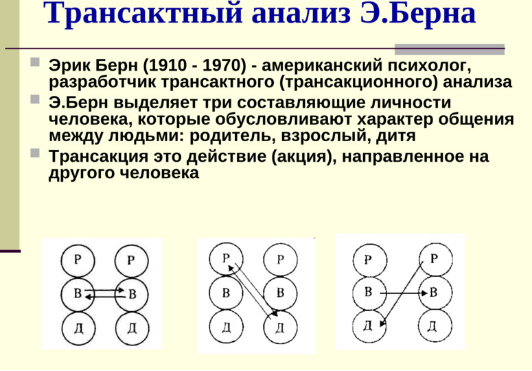 